СОБРАНИЕ ПРЕДСТАВИТЕЛЕЙ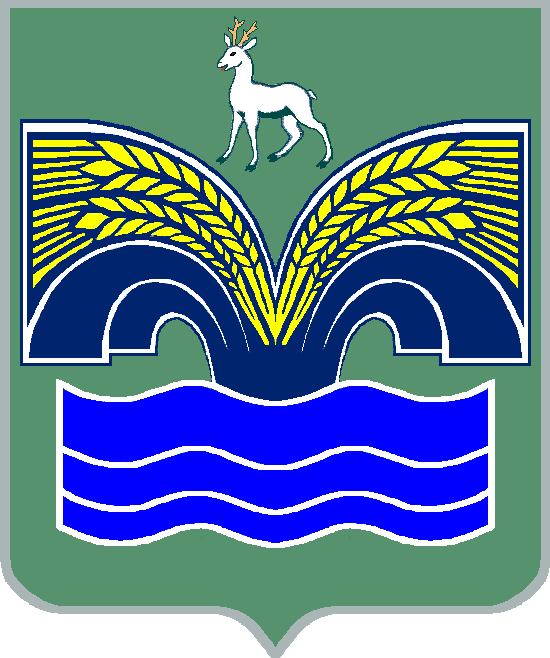 СЕЛЬСКОГО ПОСЕЛЕНИЯ СВЕТЛОЕ ПОЛЕМУНИЦИПАЛЬНОГО РАЙОНА КРАСНОЯРСКИЙСАМАРСКОЙ ОБЛАСТИЧЕТВЁРТОГО СОЗЫВАРЕШЕНИЕот 27 апреля 2021  года № 18 О рассмотрении обращения Главы поселения в связи с Представлением Прокуратуры Красноярского района Самарской области об устранении нарушений федерального законодательства от 16.03.2021 года исх. № 07-03-2021/ВнН400-21-20360036 В соответствии с Федеральным законом от 06.10.2003 г. № 131-ФЗ «Об общих принципах организации местного самоуправления в Российской Федерации», Федеральным законом от 08.11.2007 № 257-ФЗ "Об автомобильных дорогах и о дорожной деятельности в РФ и о внесении изменений в отдельные законодательные акты РФ", иными нормативными правовыми актами, регулирующими вопросы осуществления дорожной деятельности в отношении автомобильных дорог местного значения Собрание представителей сельского поселения Светлое Поле муниципального района Красноярский Самарской области РЕШИЛО:Представление Прокуратуры Красноярского района Самарской области об устранении нарушений федерального законодательства от 16.03.2021 года исх. № 07-03-2021/ВнН400-21-20360036 принять к сведению, направить Представление вместе с обращением Собрания представителей в органы государственного управления Самарской области и местного самоуправления.Главе поселения рекомендовать направить в прокуратуру Красноярского района Самарской области решение Собрания представителей от 08.04.2021 № 13 «Об осуществлении дорожной деятельности в поселении (в связи с образованием новых улиц)». Председатель Собрания представителей сельского поселения Светлое Поле  муниципального района Красноярский Самарской области _______________ В.Г. ЧеркашовГлава сельского поселенияСветлое Полемуниципального районаКрасноярский Самарской области_______________ И.А. Старков